Αγαπητοί Συγχωριανοί, Επ’ ευκαιρίας της μεγάλης Εορτής του Πάσχα, τα μέλη του νέου Δ.Σ. του Συλλόγου μας, θέλουμε να σας απευθύνουμε τις θερμότατες ευχές μας, κυρίως για αγάπη, υγεία και ευημερία !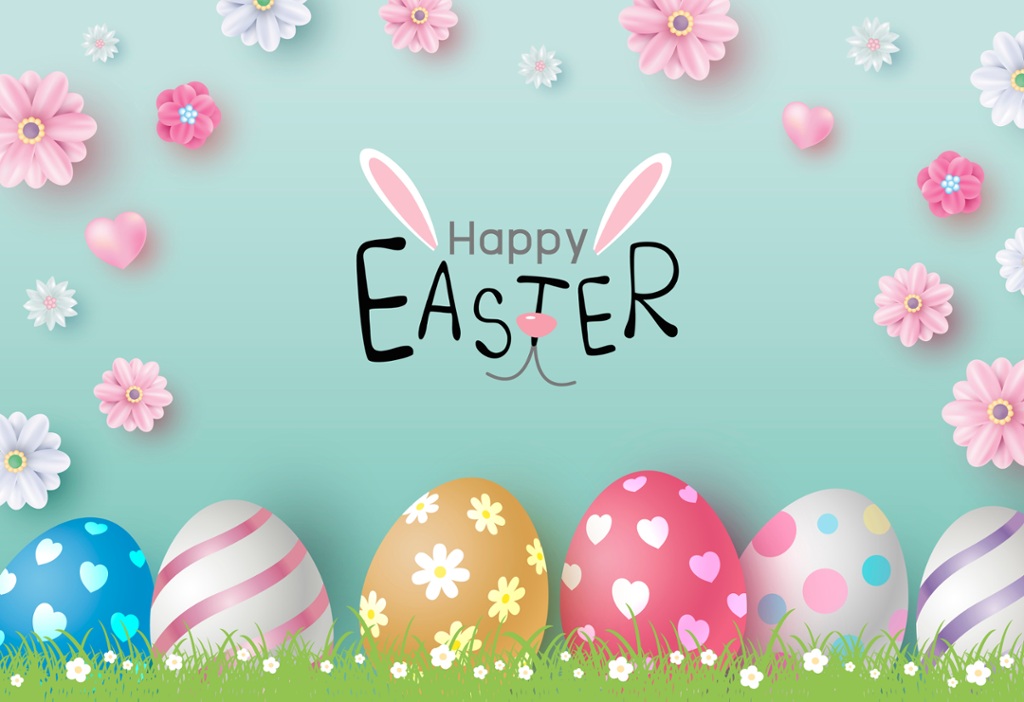 Παράλληλα, όμως - έστω την ύστατη αυτή στιγμή - θεωρούμε ότι είναι ευθύνη μας να σας ενημερώσουμε και για τις πραγματικά πρωτόγνωρες οικονομικές δυσκολίες που αντιμετωπίζει ο Σύλλογος μας τα τελευταία χρόνια (κυρίως μετά την καθιέρωση του ΕΝ.Φ.Ι.Α.)που τον έχουν οδηγήσει στην δυσχερέστατη θέση να μην μπορεί να αντιμετωπίσει τα συσσωρευμένα χρέη του προς την εφορία. Βασικό μας μέλημα είναι πώς θα καταφέρουμε να επαναλειτουργήσουν άμεσα το μαγαζί και ο ξενώνας του χωριού μας, ώστε να καταστούν ξανά προσοδοφόρα και να μπορούν να καλύπτουν από μόνα τους τα έξοδά τους. Όμως, για την επαναλειτουργία του ξενώνα απαιτούνται κονδύλιαπου δεν έχουμε και είναι αναγκαία να βρεθούν, ώστε να αποκατασταθούν αρχικά οι ζημιές και οι φυσικές φθορές του από την επί σειρά ετών αχρησία του.Προκειμένου, λοιπόν, να πετύχουμε να κρατηθεί ζωντανή η ακίνητη περιουσία του Συλλόγου μας, ΑΠΕΥΘΥΝΟΥΜΕ ΕΚΚΛΗΣΗ για βοήθεια, ώστε όλοι μαζί να ξεφύγουμε από τον κίνδυνο να χαθούν όλα όσα αποκτήθηκαν με δικά σας χρήματα.Η συνδρομή σας είναι κρίσιμη, καταλυτική και κατεπείγουσα.[ΤΡΑΠΕΖΑ    ΕΘΝΙΚΗΣ………………..ΑΡ.ΛΟΓΑΡΙΑΣΜΟΥ:……… 103/296001-09  ΙΒΑΝ GR73011 0103 00000 1032 9600 109……………………… ]Σας ευχαριστούμε εκ των προτέρων.Τα μέλη του νέου Δ.Σ.